                FZ.2380.21.C.22.2022INFORMACJAO WYBORZE NAJKORZYSTNIEJSZEJ OFERTYNa podstawie art. 253 ust. 2 ustawy Prawo zamówień publicznych (tekst jedn. Dz. U. z 2021 r.  poz. 1129 ze zm.) Zamawiający informuje, że w postępowaniu prowadzonym w trybie podstawowym bez negocjacji na REMONT DWÓCH SANITARIATÓW na I PIĘTRZE W BUDYNKU SPKP na TERENIE OPP w BIAŁYMSTOKU, przy ul. 42 PUŁKU PIECHOTY 44 w BIAŁYMSTOKU (postępowanie nr 21/C/22) jako najkorzystniejsza została wybrana oferta Wykonawcy:P.H.U.P. Dom-Remont Krzysztof Panasewiczul. Zagumienna 7 m 4, 15-866 Białystokz ceną ofertową brutto:  219.499,00 złUzasadnienie wyboru: Zgodnie z art. 239 ust. 1 ustawy w/w oferta jest najkorzystniejsza na podstawie kryteriów oceny ofert określonych w dokumentach zamówienia.Punktacja przyznana złożonym w postępowaniu ofertom:                      Sławomir Wilczewski                            (podpis na oryginale)Wyk. w 1 egz. Białystok, dnia 05 lipca 2022 rokuBiałystok, dnia 05 lipca 2022 rokuBiałystok, dnia 05 lipca 2022 rokuBiałystok, dnia 05 lipca 2022 rokuBiałystok, dnia 05 lipca 2022 roku                         ZastępcaKomendanta Wojewódzkiego Policji w Białymstoku                         ZastępcaKomendanta Wojewódzkiego Policji w Białymstoku                         ZastępcaKomendanta Wojewódzkiego Policji w BiałymstokuNr ofertyNazwa(firma)i adres WykonawcyCena brutto w zł/ liczba punktów w kryterium cena = 60%Gwarancja/liczba pktw kryteriumgwarancja= 40%Łączna liczba punktów1MASTERIX Marcin Wasylukul. Melchiora Wańkowicza 4515-166 Białystok258.500,63/ 50,95 pkt60 m-cy/40 pkt90,952Usługi Budowlane Michał Lasotaul. Stołeczna 25/56, 15-879 Białystok295.000,00 / 44,64 pkt60 m-cy/40 pkt84,643BUDIS Sp. z o.o.ul. Mikołaja Kopernika 7/3715-377 Białystok294.502,00 / 44,72 pkt60 m-cy/40 pkt84,724P.H.U.P. Dom-Remont Krzysztof Panasewiczul. Zagumienna 7 m 4, 15-866 Białystok219.499,00 / 60,00 pkt60 m-cy/40 pkt100,005BMP MACIEJ PONIKWICKI
15-111 Białystok, ul. Michała Motoszko 8/8265.311,00 / 49,64 pkt60 m-cy/40 pkt89,64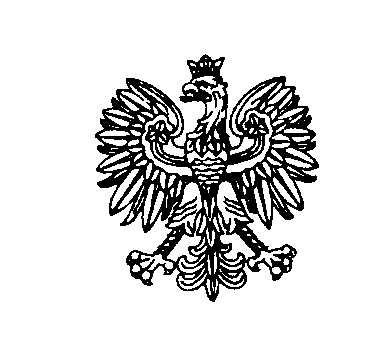 